استمارة تسجيل تطوع                                                                 رقم الاستمارة: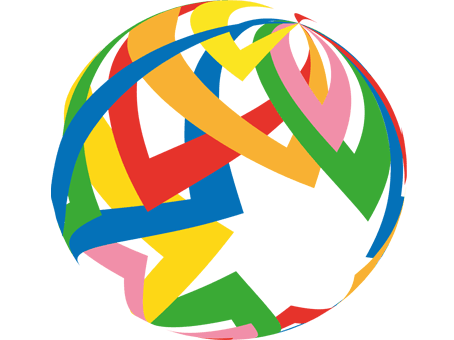 